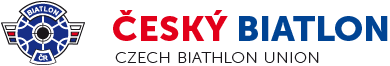 Český svaz biatlonu, z.s.U Pergamenky 3
Praha 7, 170 00  Holešovice
tel.: +420 220 875 889, +420 266 722 208
fax: +420 220 875 889
e-mail: biatlon@biatlon.cz, biathlon@biathlon.czProhlášení o užívání metodických materiálů ČSBProhlašuji, že materiály a přístupové heslo k nim budu využívat pouze pro vlastní potřebu a vzdělávání, nezneužiji je a nebudu předávat dalším osobám. Beru na vědomí, že materiály chráněny heslem jsou majetkem ČSB a podléhají autorskému zákonu č.121/2000Sb vč. pozdějších předpisů. webová adresa k materiálům: http://www.biatlon.cz/domaci/treneriPodpisem prohlášení výše uvedený/á souhlasí, aby poskytnuté osobní údaje byly zpracovávány a uchovávány v souladu se zákonem o ochraně osobních údajů (č. 101/2000 Sb.) za účelem plnění předmětu uchovávání a distribuce metodických materiálů ČSB. Níže podepsaný člen ČSB může ČSB sdělit, že chce ukončit zasílání informačních sdělní, a to na elektronickou adresu získanou v souvislosti s trenérským vzděláváním. ČSB, aniž by mu tím vznikly jakékoliv náklady. ČSB se zavazuje, že osobní údaje nebudou použity ke komerční nebo obchodní činnosti. V……………………………    dne…………………..                         podpis trenéra……………………………..za ČSB doc. PaedDr. Jan Ondráček Ph.D.V……………………………    dne…………………..                         podpis………………………………..jméno a příjmení, tituldatum narozeníklubkvalifikace v rámci ČSBzakroužkujte nebo dopištetrenér I., II., III. třídyčlen ČSB, aspirant, jiné…email